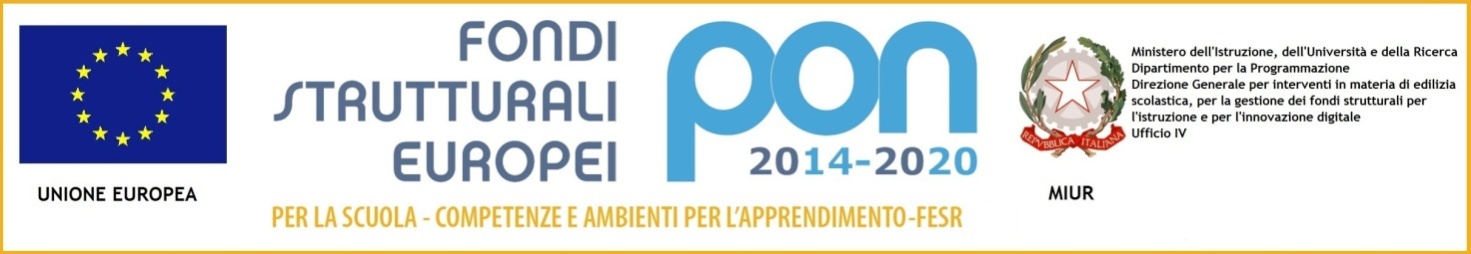 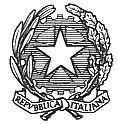 ISTITUTO COMPRENSIVO STATALE POLIZIANOViale Morgagni n. 22 – 50134 FIRENZETel. 055/4360165 – FAX 055/433209 –C.M. FIIC85700L – C.F. 94202800481e-mail: fiic85700l@istruzione.it pec: fiic85700l@pec.istruzione.it                                                             				Firenze, lì 15/11/2017AI GENITORI DEGLI ALUNNI DELLE CLASSI 3° DELLA SCUOLA SECONDARIA DI 1° GRADO POLIZIANOOggetto: Corso extrascolastico di latino.	Si informa che da oggi 15/11/2017, per un totale di 15 incontri, dalle ore 15.00 alle ore 16.00  inizia il corso di LATINO, presso la scuola Poliziano, per gli alunni delle classi 3^ che ne hanno fatto richiesta.	Il costo per ogni alunno è di 70 €  e  dovranno essere versati tramite bollettino sul c/c postale n. 1001069036 Intestato: Istituto Comprensivo Statale Poliziano, specificando il nome e cognome dell’alunno e la classe di appartenenza, causale corso latinoI genitori interessati dovranno far pervenire alla portineria della Scuola (Sig.ra Antonella) la ricevuta di pagamento entro e non oltre il 20/11/2017.Cordiali saluti								IL DIRIGENTE SCOLASTICO								   (Prof. Alessandro Bussotti)